31.08.2013_№ 14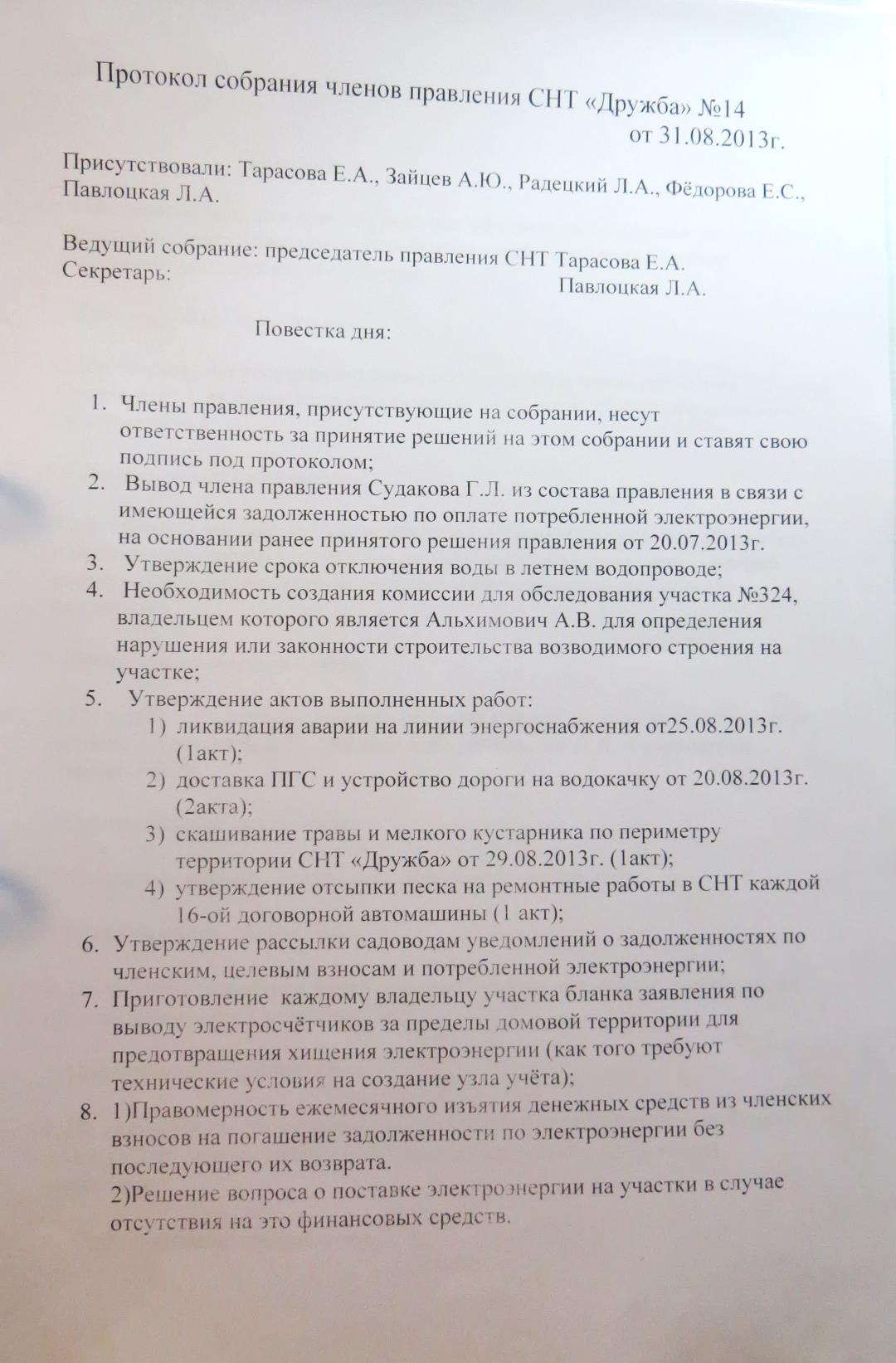 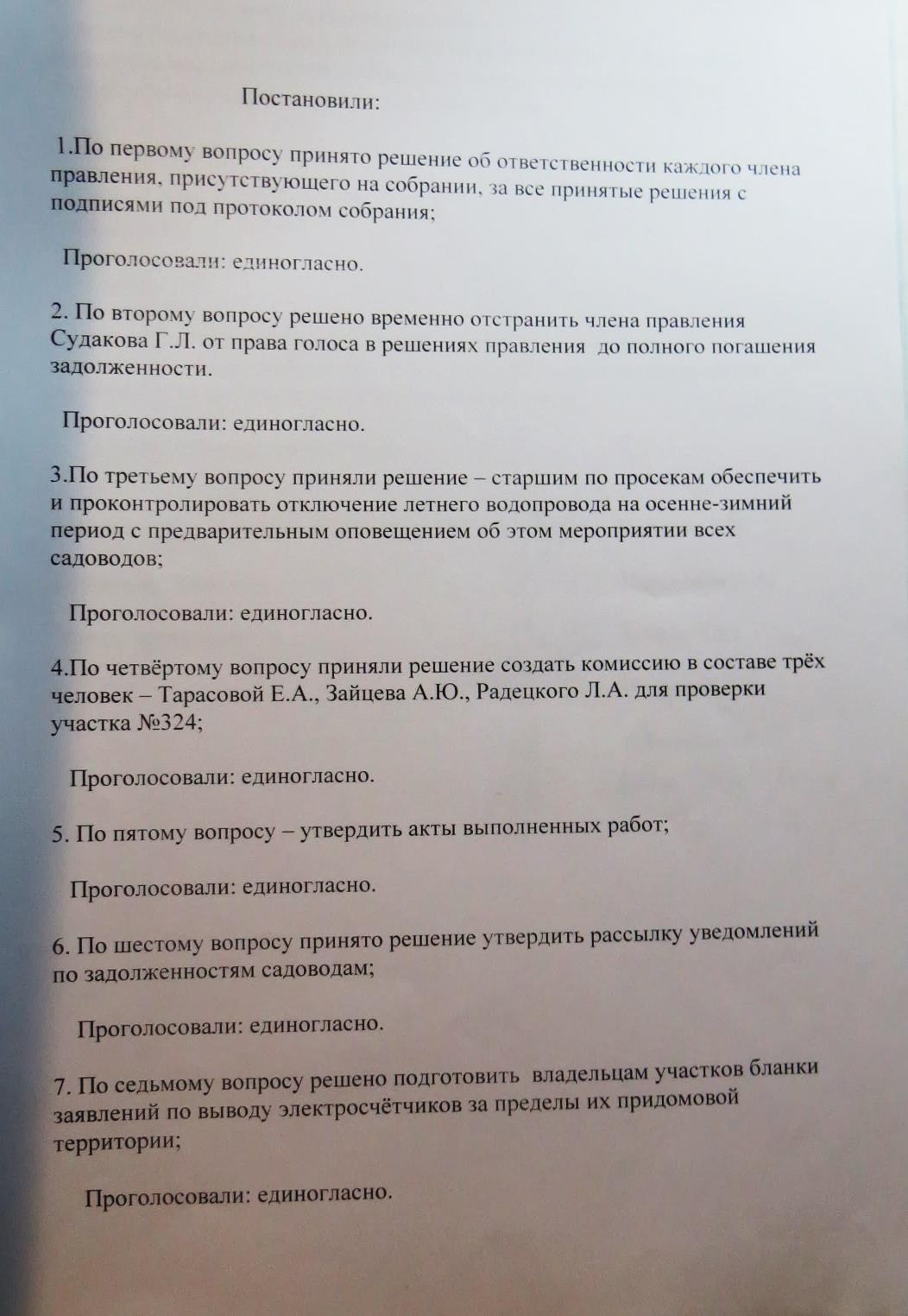 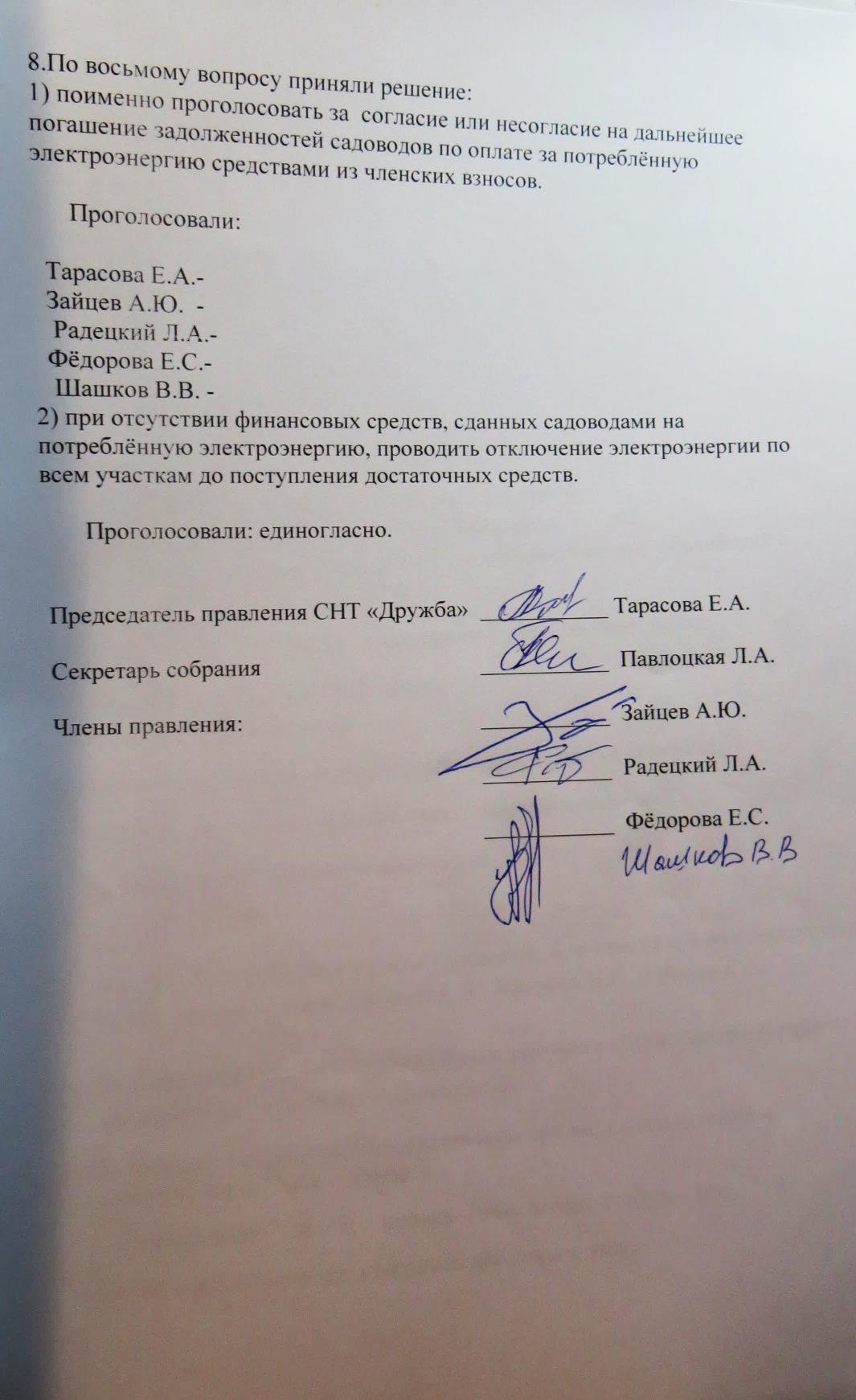 